"Доступность - это не только сооружение пандусов, специальных лифтов, приспособление дорог и общественного транспорта. Не меньшую роль призвана играть и настройка под нужды инвалидов правил работы наших социальных, информационных и прочих служб" 
                                                                                                                                       В.В. ПутинРеабилитация людей с ограниченными возможностями здоровья является актуальной проблемой для общества и приоритетным направлением государственной социальной политики. В России началась реализация Программы по созданию безбарьерной (доступной) среды для инвалидов и маломобильных групп населения.В соответствии с нормативными документами РФ к маломобильным группам населения относятся:Инвалиды с поражением опорно-двигательного аппарата (включая инвалидов, использующих кресла-коляски)Инвалиды с нарушением зрения и слухаЛица преклонного возраста (60 лет и старше)Временно нетрудоспособныеБеременные женщиныЛюди с детскими коляскамиДети дошкольного возраста.Безбарьерная (доступная) среда - это обычная среда, дооборудованная с учетом потребностей, возникающих в связи с инвалидностью, и позволяющая людям с особыми потребностями вести независимый образ жизни.Одной из важных задач Программы является создание необходимых условий для безбарьерной среды, дружелюбной окружающей среды, благодаря которым возможно наиболее полное развитие способностей и максимальная интеграция инвалидов в общество. Критерием оценки такой политики является доступность для инвалида физической среды, включая жилье, транспорт, образование, работу и культуру, а также доступность информации и каналов коммуникации.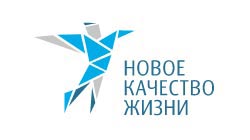 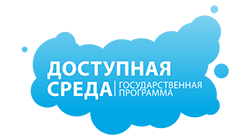 В современном обществе создание доступности образовательного пространства - приоритетная задача не только государственного, но и международного значения. В настоящее время государственная политика нашей страны направлена на поддержку детей-инвалидов и детей с ограниченными возможностями здоровья (ОВЗ). 
Согласно образовательной политике Российской Федерации, "особое внимание требует ситуация, связанная с обеспечением успешной социализации детей с ограниченными возможностями здоровья, детей-инвалидов…"Одним из приоритетных направлений государственной политики является политика создания условий для предоставления детям-инвалидам и детям с ОВЗ равного доступа к качественному образованию в образовательных организациях, реализующих образовательные программы дошкольного образования, с учетом особенностей их психофизического развития.ПРЕДМЕТНО-РАЗВИВАЮЩАЯ СРЕДАВ современном образовании поставлена цель - обеспечить доступное и качественное образование детей с ОВЗ и детей-инвалидов. Поэтому ДОУ принимают на себя обязательство выстроить образовательный процесс таким образом, чтобы дети с ОВЗ и дети-инвалиды были включены в него и могли обучаться совместно с другими детьми. Педагоги ДОУ должны научиться работать с разноуровневым контингентом детей, находящихся в одном информационном поле. В группе могут присутствовать здоровые дети и дети с ОВЗ, такие как: дети с ДЦП, слабовидящие, слабослышащие, дети с нарушением РАС и дети-инвалиды.Значения условных обозначений категорий инвалидов: - Инвалиды с нарушением слуха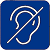  - Инвалиды с нарушением зрения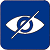  - Инвалиды с нарушением интеллекта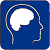  -Инвалиды на кресле-коляске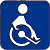  - Инвалиды с нарушением опорно-двигательного аппарата.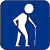 Предметно-развивающая среда - это система материальных объектов деятельности детей, функционально моделирующая содержание духовного и физического развития самих детей. Поэтому педагоги должны уделять огромное внимание изменению, обогащению, улучшению развивающей среды для детей с ОВЗ и детей-инвалидов. Предметная среда должна обеспечивать возможность педагогам эффективно развивать индивидуальность каждого ребенка с учетом его склонностей, интересов, уровнем активности, но самое главное должна способствовать развитию самостоятельности и самодеятельности детей. Педагоги должны моделировать развивающую среду, исходя из возможностей воспитанников, учитывая индивидуальные особенности детей с ОВЗ и детей-инвалидов.Помимо этого, при организации предметно-развивающей среды учитываются:закономерности психического развития,показатели здоровья дошкольников,психолого-физиологические особенности,уровень общего развития,коммуникативные особенности и речевое развитие,эмоциональное благополучие.В соответствии с требованиями ФГОС ДО по созданию специальных условий обучения, воспитания и развития воспитанников с ограниченными возможностями здоровья, развивающая предметно-пространственная среда для детей с ОВЗ и детей-инвалидов в нашем детском саду способствует наиболее эффективному развитию индивидуальности каждого ребенка, с учетом его склонностей и интересов, облегчает процесс адаптации с учетом интеграции образовательных областей и соблюдения принципов ФГОС.При построении коррекционной образовательной среды ДОУ для детей с ОВЗ учитываются следующие принципы:Принцип развития - Взаимосвязь всех сторон личностного развития; целостность личностного развития; готовность личности к дальнейшему развитию.Принцип природособразности воспитания - Соответствие педагогического влияния биологической и социальной природе ребенка с ОВЗ; понимание сложности внутренней природы ребенка, выраженности отклонения в его развитии.Принцип психологической комфортности - Создание благоприятного микроклимата общения, стимулирующего активность дошкольника с ОВЗ; обеспечение воспитаннику положительного "эмоционального самочувствия".Принцип взаимодействия - Установление глубоких личностных отношений между участниками педагогического процесса (педагоги, дети, родители); воспитатель как равноправный партнер и сотрудник в процессе взаимодействия.Принцип доверительного сотрудничества - Отсутствие давления на ребенка, доминантности во взаимодействии с ребенком: открытость, искренность в сотрудничестве.Принцип обучения деятельности - Обучение умению ставить цели и реализовывать их, в дальнейшем формирование готовности к самостоятельному познанию у детей.Принцип здоровьесберегающий - Забота о душевном состоянии ребенка, его психологическом и физическом благополучии; обеспечение психологического комфорта; устранение стрессогенных факторов, факторов, влияющих негативно на соматическое и психическое здоровье ребенка.В МКДОУ № 9 "Ласточка" с. Вознесеновское  присутствуют элементы, стимулирующие познавательную, физическую и эмоциональную деятельность детей. Развивающая предметно-пространственная среда для детей с ОВЗ и детей-инвалидов имеет подвижные трансформирующиеся границы, изменяющиеся (сжимающиеся и расширяющиеся) по объему. Созданная коррекционно-развивающая среда в ДОУ - это комплексный, системный, вариативный, инвариантный, пластически меняющийся механизм непрерывной психолого-педагогической помощи ребенку с ограниченными возможностями здоровья на пути становления его социальной компетентности в играх, занятиях, общении со сверстниками и взрослыми, формировании мобильности и общественной активности.Изменение, улучшение и обогащение развивающей предметно-пространственной среды (РППС), является одним из эффективных условий реализации образовательного процесса ребенка с ОВЗ.
 Предоставление услуг на объекте (МКДОУ № 9 "Ласточка" с. Вознесеновское )Вывески со шрифтом Брайля на контрастном фоне - отсутствуют.Спецоборудование для массовых мероприятий (звукоусилители) - отсутствуют.Сурдопереводчик, тьютор - в штате отсутствуют.Предоставление услуг в дистанционном режиме - не предоставляются.Предоставление услуг по месту жительства инвалида - не предоставляются.РОДИТЕЛЯМ ВАЖНО ЗНАТЬ!Детям с ограниченными возможностями здоровья и детям-инвалидам государство обеспечивает (в соответствии с индивидуальной программой реабилитации инвалида):дошкольное воспитание;внешкольное воспитание и образование;среднее общее образование;среднее профессиональное образование;высшее профессиональное образование.Им предоставляется возможность посещать детские дошкольные учреждения общего типа, если же состояние их здоровья это исключает, они направляются в специальные дошкольные учреждения.Если ребенок-инвалид не может посещать специальное общеобразовательное учреждение, его обучают на дому по полной общеобразовательной или индивидуальной программе. Основанием для этого является заключение лечебно-профилактического учреждения.Обучением ребенка на дому занимается ближайшее к его месту жительства образовательное учреждение, которое бесплатно предоставляет учебники, учебную, справочную и другую литературу, обеспечивает специалистами из числа педагогических работников, оказывает методическую и консультативную помощь, необходимую для освоения общеобразовательных программ, осуществляет промежуточную и итоговую аттестацию, выдает прошедшим итоговую аттестацию документ государственного образца о соответствующем образовании.Родители (законные представители) могут при домашнем обучении дополнительно приглашать педагогических работников из других образовательных учреждений.АдресНаличие кнопки вызова/ телефонПредоставление услуг на объекте, частично доступно с сопровождением, для категорий гражданИнформация по доступности356710, Ставропольский край,Апанасенковский район, с. Вознесеновское, ул. Красная, д.15Вызов по тел.(86555) 72-6-46На данный момент здание детского сада невозможно модернизировать под требования доступности.Автостоянка для инвалидов – нет для данной категории.Сменные кресла-коляски – нет.Поручни – есть.Пандусы – нет.Подъёмники – нет.Раздвижные двери – нет.